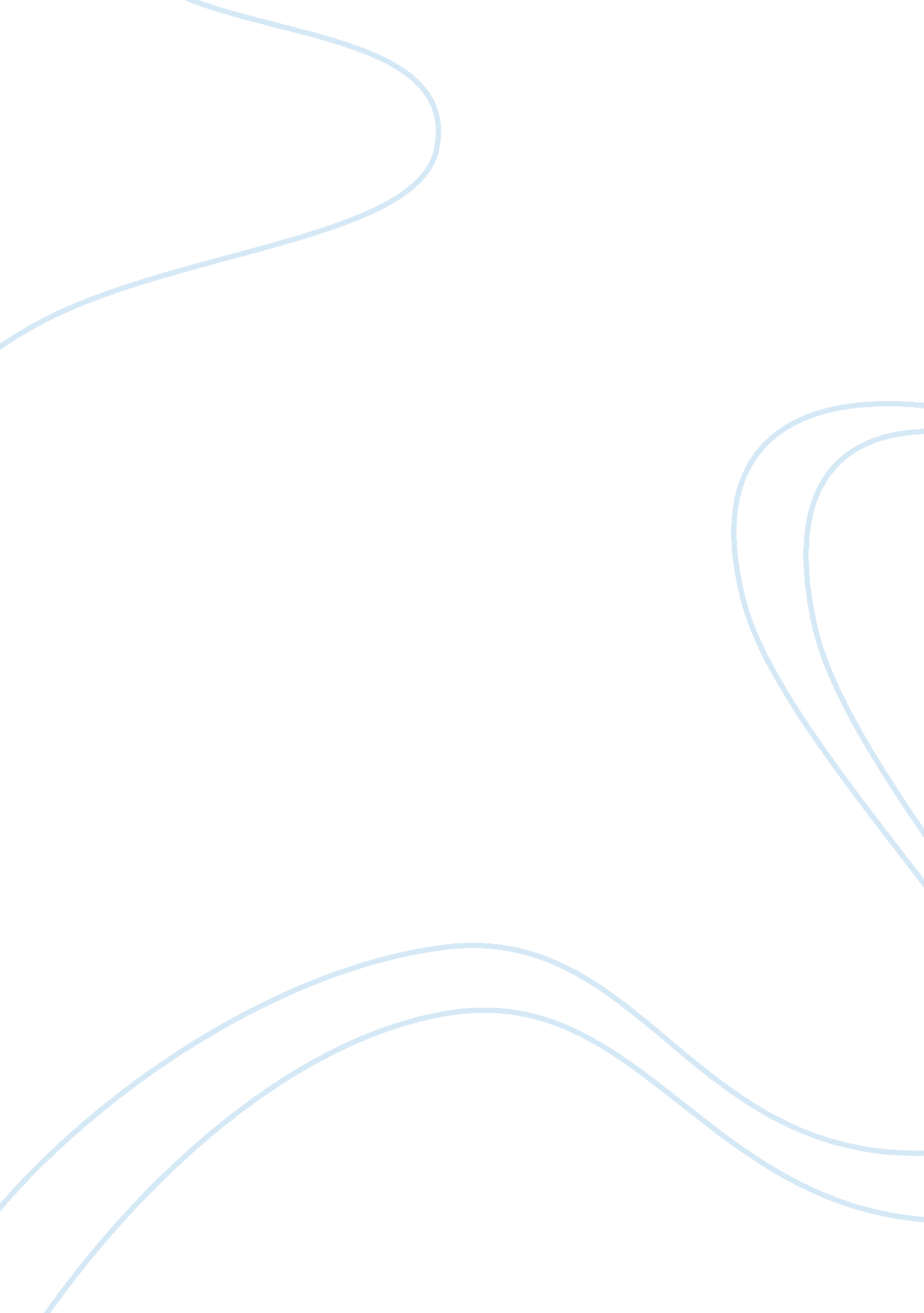 Criticizing ralph’s leadership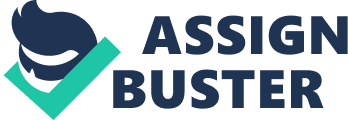 Ralph was left, holding the conch with no one but Piggy. 30) Rally's actions demonstrates that Ralph is unable to control the boys. Even though he may be chief, he is unable to direct the boys to listen to him. Being unable to control and keep order is a very strong trait that gives an incapable leader away. Another reason why Ralph is an inefficient leader persists as the fact that Ralph abashedly listens and highlights one person's opinions and needs and not another's with discrimination. For example, he listens and tries to understand Jack, but dismisses Piggy as soon as Piggy starts talking: " You say you wanted a small fire and you have built a pile like a arrack. If I say anything,' cried Piggy, with a bitter realism, you say shut up; but if Jack ' (35) The words of Piggy displays how Ralph bias his actions or Maurice or Simon? . " Towards certain boys. Leaders should listen to everyone, yielding each person the same amount of respect. Being biased equals the exact opposite of what a great leader is. The final point as to why Ralph resembles an incompatible leader in this situation stays because of the fact that at certain points he is unable to stand strong and sways under peer pressure. For example, after striking the boar, the boys started o role play the scene. During this, Ralph was pulled in: " They got his arms and legs. Ralph, carried away by a sudden thick excitement, grabbed Erie's spear and Jabbed Robert with it. " (101) Rally's actions symbolizes the fact that Ralph cracks under strong influences. Strong influences should never break a good leader. Leaders should always be able to stand up for what they believe. In conclusion, though there may have been times where Ralph appears a great leader, he was unable to apply his skills on the boys. Therefore making Ralph a weak leader, one that can be easily shaken from his seat of power. 